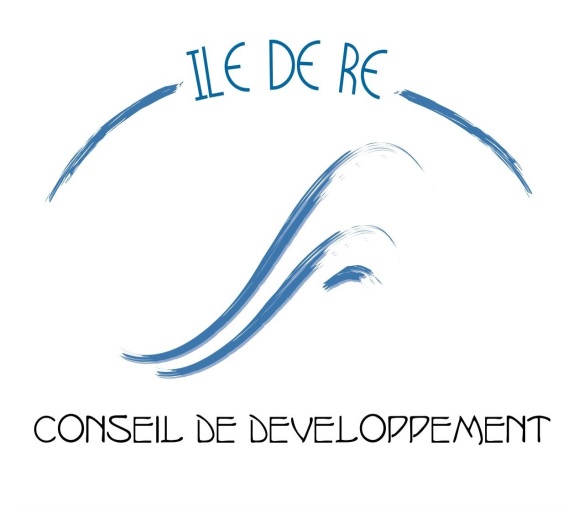 CdD 4COMMISSION 3 : Transport et DéplacementsCompte rendu réunion du vendredi 19 Avril 2013 ;Tenue à 10h30 à La Flotte Présents : Sophie Boutiron , Daniel Milano , Michel Terrasson , Daniel Pinaud .Absents excusés : Michel Fortier, Christian Ferrand, Jean Paul Tognet. L’ordre du jour est de faire le point sur les différents dossiers engagés.Pistes cyclables Transport collectif routierNavette maritime Pistes cyclables  Nous sommes toujours dans l’attente d’un R.D ;V. avec Gisèle Vergnon , après 3 demandes, pour une réunion y associant Mr Francis  Gousseaud, Emeline Chiorozas et  Philippe Aubert  (président de vélo  école).Nous la sollicitons à nouveau afin de définir avec les intervenants cités ci-dessus le choix de 3 à 5 thèmes de travail sur les 8 proposés dans nos demandes de R.V.L’interview  de Gisèle Vergnon par le Phare de Ré du 13/03/2013 apporte des informations qui restent dans un flou qui demande à être détaillé : Actions.  Travaux.  Budgets.  Points dangereux non abordés.     Transports collectifs routiersLigne 3, Navette pont, Navettes de village : A ce jour, malgré nos demandes réitérées auprès de Patrice Raffarin  pour obtenir le bilan détaillé de la saison 2012, nous n’avons toujours pas ce de chiffres précis sur la fréquentation. La commission transport de la CDC ne s’était pas encore  réuni mi-mars !!!Horaires d’été ligne 3     Aucune info à ce jour .Kéolis est dans l’attente d’une confirmation du conseil général Horaires d’été : navette pont de Ré, plan de l’offre transport de l’ile, navettes de villages      Aucune info à ce jour de la part de la CDC. NAVETTE MARITIME Saison 2013 : les croisières inter iles ont reconduit le système d’information et de desserte mis en place en 2011 et  2012.Horaires calés sur le trafic des bateaux dédiés aux  croisières.                                             PROCHAINE REUNION FIN MAI 2013